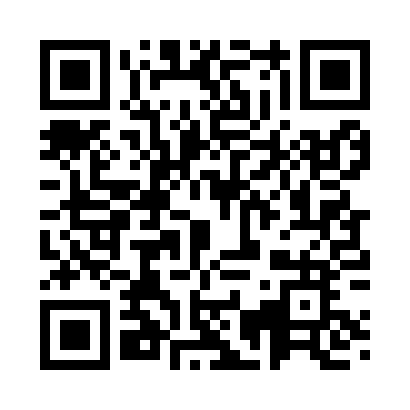 Prayer times for Soovaveski, EstoniaWed 1 May 2024 - Fri 31 May 2024High Latitude Method: Angle Based RulePrayer Calculation Method: Muslim World LeagueAsar Calculation Method: HanafiPrayer times provided by https://www.salahtimes.comDateDayFajrSunriseDhuhrAsrMaghribIsha1Wed2:515:201:126:279:0511:252Thu2:505:171:126:289:0711:263Fri2:495:151:116:309:0911:274Sat2:485:121:116:319:1211:285Sun2:475:101:116:329:1411:296Mon2:465:081:116:349:1611:307Tue2:455:051:116:359:1811:318Wed2:445:031:116:369:2111:329Thu2:435:011:116:379:2311:3210Fri2:424:581:116:399:2511:3311Sat2:414:561:116:409:2711:3412Sun2:404:541:116:419:2911:3513Mon2:404:521:116:429:3111:3614Tue2:394:491:116:449:3411:3715Wed2:384:471:116:459:3611:3816Thu2:374:451:116:469:3811:3917Fri2:364:431:116:479:4011:4018Sat2:354:411:116:489:4211:4119Sun2:354:391:116:499:4411:4220Mon2:344:371:116:509:4611:4321Tue2:334:361:116:519:4811:4322Wed2:334:341:116:529:5011:4423Thu2:324:321:116:539:5211:4524Fri2:314:301:126:549:5411:4625Sat2:314:291:126:559:5511:4726Sun2:304:271:126:569:5711:4827Mon2:304:251:126:579:5911:4928Tue2:294:241:126:5810:0111:4929Wed2:284:231:126:5910:0211:5030Thu2:284:211:127:0010:0411:5131Fri2:284:201:127:0110:0611:52